 СУМСЬКА МІСЬКА РАДАVІІ СКЛИКАННЯ ________ СЕСІЯРІШЕННЯвід ____ лютого 2016 року № ____ – МРм. СумиВідповідно до Конституції України, статті 26 Закону України "Про місцеве самоврядування в Україні", враховуючи військову агресію Російської Федерації проти України, зокрема, анексію АР Крим та окупацію частини територій Донецької і Луганської областей, що призвела до тисяч жертв серед громадян України, Сумська міська радаВИРІШИЛА:1. Вважати таким, що не є містом - партнером міста Суми місто Сєвєродвінськ Російської Федерації.2. Виконавчому органу Сумської міської ради:2.1. Вжити організаційно-правові заходи, щодо припинення дії двосторонньої угоди про співробітництво від 15 грудня 2001 року, що була підписана з містом Сєвєродвінськ. 2.2. Повідомити відповідні органи та посадових осіб міста Сєвєродвінськ про прийняття цього рішення.3. Це рішення опублікувати в засобах масової інформації.4. Організацію виконання даного рішення покласти на першого заступника міського голови Войтенка В.В.Сумський міський голова						         О.М.ЛисенкоВиконавець: Левченко Ю.О.Ініціатор розгляду питання – депутатська фракція «ВО «Свобода»«Про деякі питання статусу міста-партнера міста Суми, що розташоване на території Російської Федерації»Депутат Сумської міської ради					Ю.О. ЛевченкоДепутат Сумської міської ради					М.О. ГалицькийНачальник правового управління					О.В. Чайченко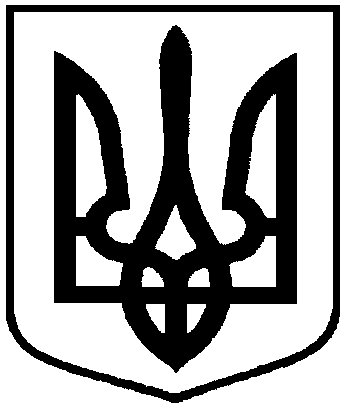 Про деякі питання статусу міста-партнера міста Суми, що розташоване на території Російської Федерації